NA YOU TUBE KANALU POGLEDAJTE CRTANI FILM, A NAKON NJEGA PROŠEĆITE DVORIŠTEM,ŠUMOM, VOĆNJAKOM I POKUŠAJTE PRONAĆI NIŽE NAVEDENE JESENSKE PLODOVE, GLJIVE, LIŠĆE. DOBRO IH PROMOTRITE, IMENUJTE I UPARITE SA SLIKOM.crtani film: MIŠO I ROBIN: Jesenski plodovi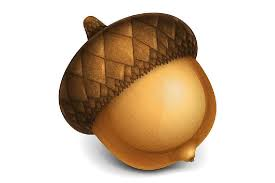 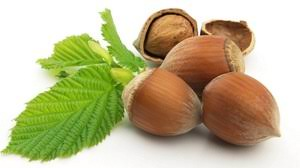 ŽIR                                                                                              LJEŠNJAK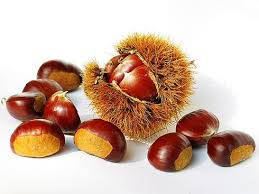 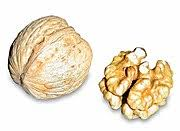 KESTEN                                                                                ORAH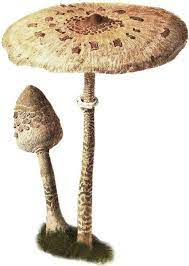 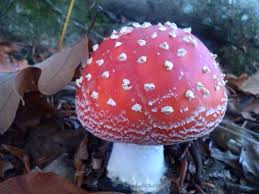 MUHARA                                                                                           SUNČANICAPOMOGNI  JEŽU PRONAĆI PRAVI PUT DO NJEGOVOG PREDMETA.NAJPRIJE TRAŽI PRSTOM,A ZATIM KORISTI ZA SVAKOG JEŽA DRUGU DRVENU BOJU I ISCRTAJ PUT.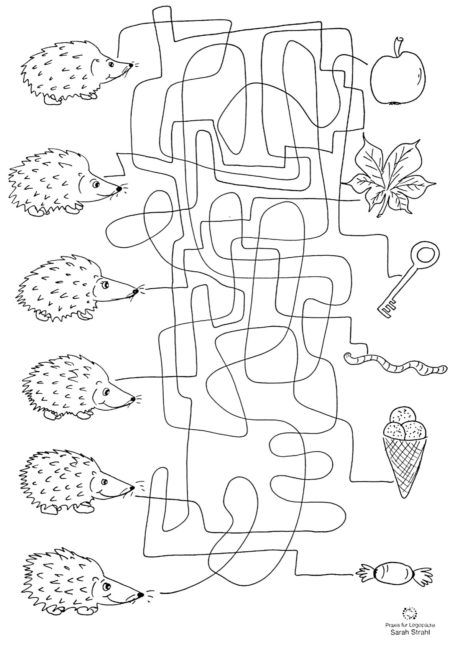 